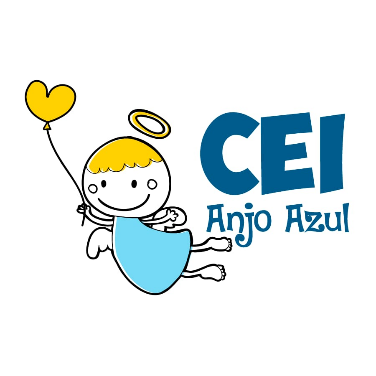 CENTRO DE EDUCAÇÃO INFANTIL ANJO AZULRua 31 de Março/nº 1508Lacerdópolis – SCCEP: 89660 000 Fone: (49) 3552 0279Coordenadora; Marizane Dall’OrsolettaE mail: ceianjoazullacerdopolis@gmail.comProfessoras: Andressa e FernandaProf. Auxiliar: Ana Cristina Carga horária: 12 horas semanais (plataforma/grupo WhatsApp)PRÉ II FIQUEM EM CASA...APROVEITEM SEU TEMPO, ESTUDEM E BRINQUEMSUGESTÕES DE EXPERIÊNCIAS DE APRENDIZAGEMA pandemia, ao nos isolar em casa, reduziu de uma hora para outra o espaço, limitando-o aos metros quadrados da casa da gente, seja ela pequenininha ou enorme. Isso não é necessariamente um problema quando há imaginação e muita criatividade para brincar em casa. Está faltando inspiração e as crianças já estão entediadas ou conectadas por muito tempo? Vamos explorar a nossa casa e ajudar as crianças a transformarem cada cômodo em uma brincadeira simples e divertida!Essa semana VAMOS EXPLORAR A NOSSA CASA!Explorando a sala: Aqui é o lugar onde todo mundo se encontra, né? Mas a televisão não precisa ser a protagonista do espaço o tempo todo. Pode-se transformar a sala em uma pista de dança. Nosso convite para explorar a sala é entrar na dança: imagina que divertido pais e filhos fazendo juntos as coreografias das suas músicas favoritas? Outra ideia é explorar as paredes com lanternas e criar formas e sombras para serem adivinhadas pelos parceiros do jogo.Explorando o quarto: Bem-vindos ao cantinho mais aconchegante da casa, para onde vamos quando queremos passar um tempo sozinhos ou só para dormir. Não é à toa que a atividade de ler e contar histórias já é um clássico, porque ajuda a relaxar e a construir vínculos com os pais nesse momento compartilhado. Além de ser uma forma de cuidado, atenção e carinho, o hábito da leitura gera grandes benefícios no desenvolvimento infantil, como aumento da empatia e do senso crítico, fortalecimento da criatividade e até redução dos níveis de estresse. Nosso convite para explorar o quarto é uma leitura divertida em família: escolher o livro preferido dos filhos, inventar uma história da sua cabeça ou até criarem juntos uma narrativa só de vocês. Explorando a cozinha: Cozinha também é lugar de criança, sim. Colocar a mão na massa, literalmente, garante autonomia e muitos aprendizados aos pequenos porque é uma forma de explorar vários sentidos de uma vez: o tato, o olfato, o paladar! Além disso, os utensílios, com suas cores, formatos, texturas (e até sons!) são um “prato cheio” para essas descobertas que fazem parte do desenvolvimento infantil. Nosso convite para explorar a cozinha é fazer uma receita com as crianças, pode ser uma receita de bolo, biscoito, picolé, geladinho ou até mesmo uma receita de massinha de modelar.Vamos lá? Queremos ver as fotos e vídeos! 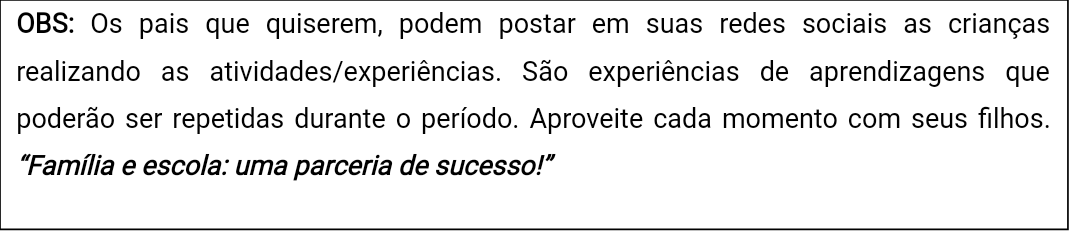 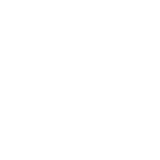 